Заседание рабочей группы27 марта 2014 года прошло заседание рабочей группы по реализации Указа Президента Российской Федерации от 28 декабря 2012 года №1688 «О некоторых мерах по реализации государственной политики в сфере защиты детей-сирот и детей, оставшихся без попечения родителей»    В ходе заседания выступила начальник отдела по вопросам опеки и попечительства, секретарь рабочей группы О.В.Филипцева. Она  подвела итог реализации Указа Президента Российской Федерации от 28 декабря 2012 года № 1688 «О некоторых мерах по реализации государственной политики в сфере защиты детей-сирот и детей, оставшихся без попечения родителей» в 2013 году, ознакомила присутствующих с проектом Плана первоочередных мероприятий и планом заседаний рабочей группы по реализации данного указа Президента Российской Федерации  на 2014 год.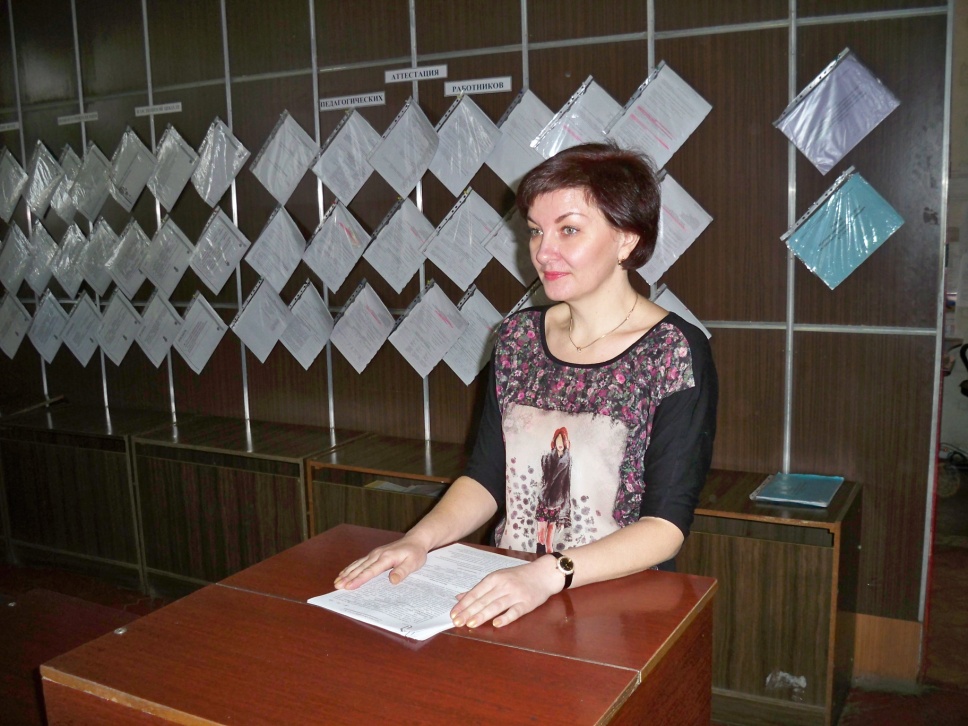 По итогам заседания вынесено следующее постановление:- систематически осуществлять мониторинг банка данных семей с детьми, находящихся в трудной жизненной ситуации, в целях организации помощи семьям с детьми на ранних этапах семейного неблагополучия;-органу опеки и попечительства активизировать разъяснительную работу с населением Конышевского района  по выполнению гражданами родительских обязанностей и обеспечению права ребенка жить и воспитываться в семье;-органу опеки и попечительства организовать информационную кампанию по развитию семейных форм устройства детей-сирот и детей, оставшихся без попечения родителей с привлечением СМИ и широких кругов общественности в течение 2014 года;-утвердить прилагаемый план первоочередных мероприятий по реализации указа Президента Российской Федерации от 28 декабря 2012 года №1688 «О некоторых мерах по реализации государственной политики в сфере защиты детей-сирот и детей, оставшихся без попечения родителей» на 2014 год;-утвердить прилагаемый план работы рабочей группы по реализации Указа Президента Российской Федерации от 28 декабря 2012 года №1688 «О некоторых мерах по реализации государственной политики в сфере защиты детей-сирот и детей, оставшихся без попечения родителей» на 2014 год.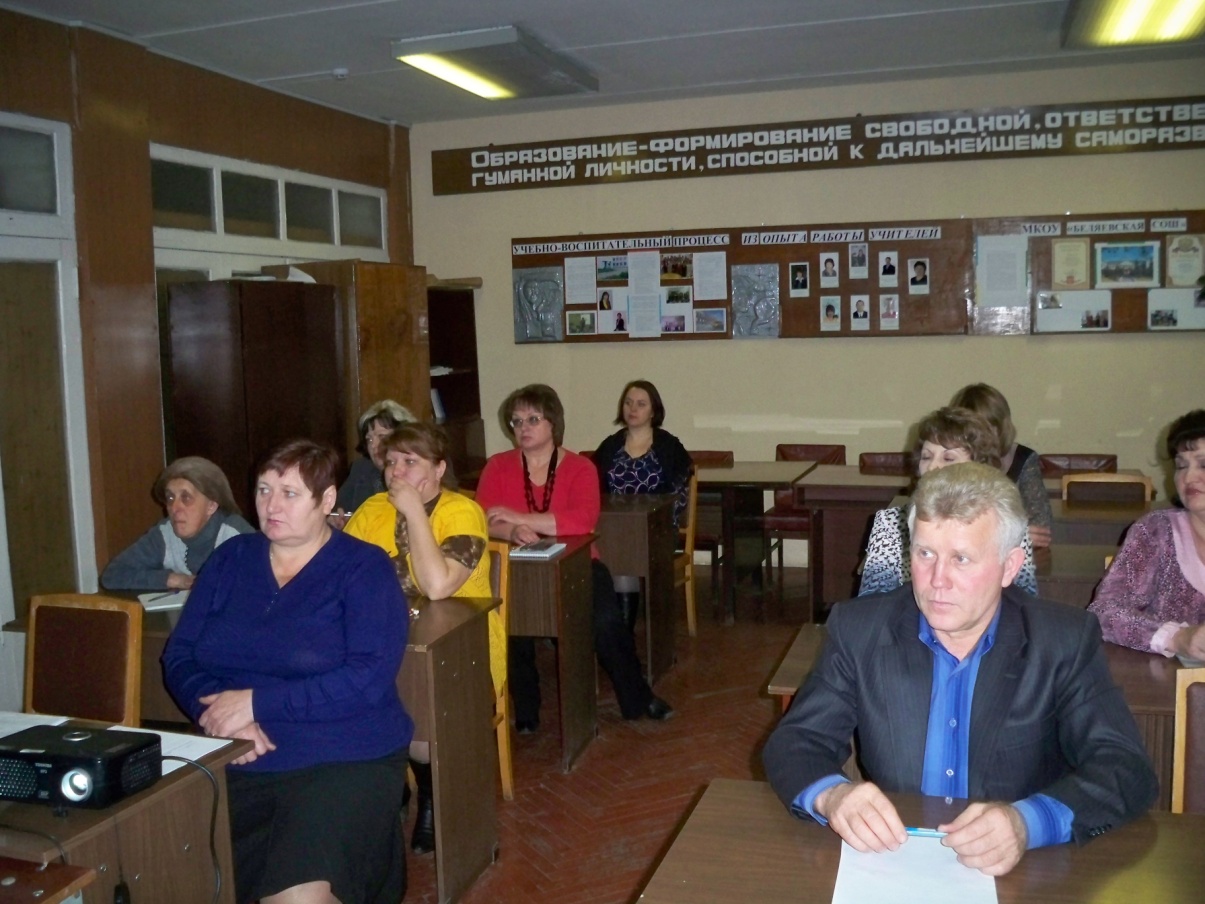 